Comunicato stampaFederfarma Lombardia: Annarosa Racca confermata Presidente per il triennio 2023-2026La Presidente Racca: “Ci impegneremo per rispondere in modo sempre più efficace alle esigenze dei cittadini, contribuendo al potenziamento della sanità territoriale. Tra le sfide imminenti, guidare la digital transition in farmacia”Milano, 17 aprile 2023 – Annarosa Racca è stata rieletta Presidente di Federfarma Lombardia per il triennio 2023-2026. Sarà supportata dal Comitato Esecutivo composto da Luigi Zocchi, eletto Vicepresidente, da Giuseppe Fornasa, Presidente del Comitato Rurale, dal Segretario, Giampiero Toselli, e dal riconfermato Tesoriere, Enrico Beltramelli.“Con onore ed entusiasmo rinnovo il mio impegno a guidare le farmacie lombarde ancora per i prossimi tre anni e ringrazio tutti per avermi dato la possibilità di farlo, attraverso questa rielezione”, dichiara Annarosa Racca. “Continueremo a mettere al primo posto le esigenze dei cittadini e del sistema sanitario, a cui cercheremo di rispondere prontamente e con la versatilità già dimostrata negli anni della pandemia, con l’obiettivo prioritario di contribuire al potenziamento della sanità territoriale”. “Lavoreremo – continua la Presidente – per rafforzare la farmacia dei servizi. E lo faremo agendo su più fronti. Puntiamo ad estendere le attività di telemedicina, nell’ottica di semplificare i percorsi diagnostico-terapeutici e snellire le liste d’attesa, e a strutturarci come veri e propri hub vaccinali, ancora più integrati con il SSR, non solo per la profilassi contro Covid e influenza ma anche, ad esempio, contro l’Herpes zoster. Intensificheremo il nostro coinvolgimento nella gestione della cronicità e nel monitoraggio dell’aderenza terapeutica, ma anche a sostegno alle campagne di screening e prevenzione. Un'altra sfida importantissima che ci attende nell’immediato futuro è poi quella della transizione digitale, per una farmacia dei servizi che sia sempre più a portata di smartphone. E continueremo, con professionalità, a occuparci della dispensazione dei farmaci, collaborando con la Regione per renderli facilmente accessibili al cittadino”.Ufficio stampa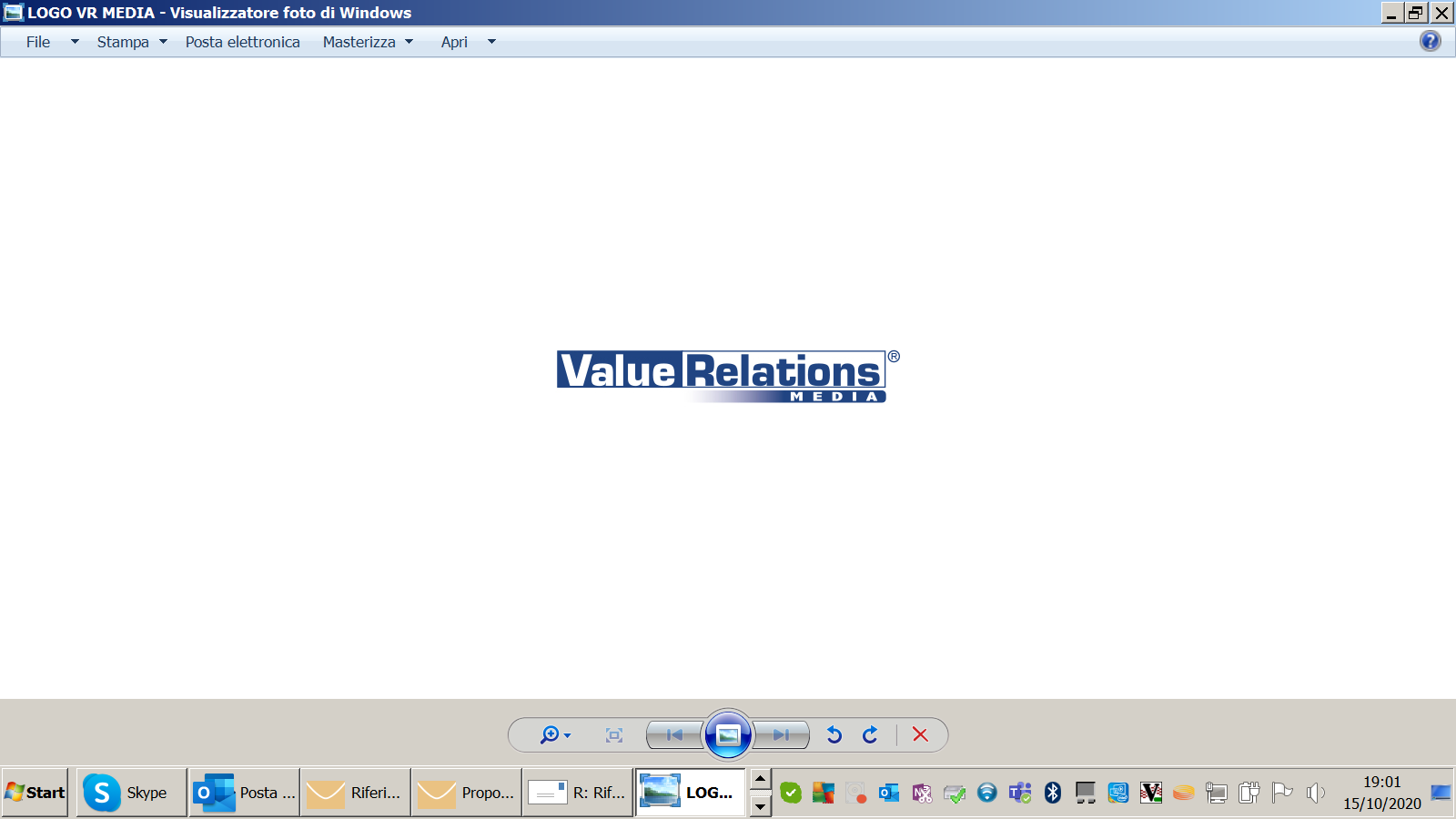 Francesca Alibrandi - cell. 335.8368826, e-mail: f.alibrandi@vrelations.itAntonella Martucci - cell. 340.6775463, e-mail a.martucci@vrelations.it 